                                     ПРОЕКТУКРАЇНАКАЛУСЬКА МІСЬКА РАДАВИКОНАВЧИЙ КОМІТЕТРІШЕННЯПро затвердження«Правил приймання стічних вод до централізованої системи водовідведення Калуської міської територіальної громади»	Відповідно до Закону України «Про місцеве самоврядування в Україні», розглянувши звернення КП «Калуська енергетична Компанія», з метою гарантування безперебійної роботи системи централізованого водовідведення та роботи очисних споруд, захисту здоров’я персоналу систем збирання, відведення стічних вод та очисних споруд, гарантування, що скиди стічних вод не спричинять згубного впливу на навколишнє середовище, відповідно до вимог п.4 розділу I Правил приймання стічних вод до систем централізованого водовідведення затверджених наказом Міністерства регіонального розвитку, будівництва та житлово-комунального господарства України від 01.12.2017 №316, із змінами внесеними з Наказом Міністерства розвитку громад і територій №286 від 09.11.2021, Водного кодексу України, Закону України «Про питну воду, питне водопостачання та водовідведення», Правил користування системами централізованого комунального водопостачання та водовідведення в населених пунктах України, затверджених Наказом Міністерства з питань житлово-комунального господарства України від 27.06.2008 №190, зі змінами внесеними Наказом Міністерства розвитку громад і територій №97 від 19.04.2021, враховуючи рекомендації постійної комісії з питань власності, житлово-комунального господарства та екології, виконавчий комітет міської радиВИРІШИВ:1. Затвердити «Правила приймання стічних вод до централізованої системи водовідведення Калуської міської територіальної громади» (додається).2. Контроль за виконанням цього рішення покласти на заступника міського голови з питань діяльності виконавчих органів міської ради Богдана Білецького.Міський голова                                                                                          Андрій НАЙДА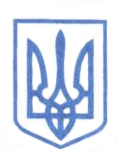 